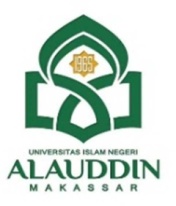 UNIVERSITAS ISLAM NEGERI (UIN) ALAUDDIN MAKASSAR FAKULTAS EKONOMI DAN BISNIS ISLAMPROGRAM STUDI : MANAJEMENUNIVERSITAS ISLAM NEGERI (UIN) ALAUDDIN MAKASSAR FAKULTAS EKONOMI DAN BISNIS ISLAMPROGRAM STUDI : MANAJEMENUNIVERSITAS ISLAM NEGERI (UIN) ALAUDDIN MAKASSAR FAKULTAS EKONOMI DAN BISNIS ISLAMPROGRAM STUDI : MANAJEMENUNIVERSITAS ISLAM NEGERI (UIN) ALAUDDIN MAKASSAR FAKULTAS EKONOMI DAN BISNIS ISLAMPROGRAM STUDI : MANAJEMENUNIVERSITAS ISLAM NEGERI (UIN) ALAUDDIN MAKASSAR FAKULTAS EKONOMI DAN BISNIS ISLAMPROGRAM STUDI : MANAJEMENUNIVERSITAS ISLAM NEGERI (UIN) ALAUDDIN MAKASSAR FAKULTAS EKONOMI DAN BISNIS ISLAMPROGRAM STUDI : MANAJEMENUNIVERSITAS ISLAM NEGERI (UIN) ALAUDDIN MAKASSAR FAKULTAS EKONOMI DAN BISNIS ISLAMPROGRAM STUDI : MANAJEMENUNIVERSITAS ISLAM NEGERI (UIN) ALAUDDIN MAKASSAR FAKULTAS EKONOMI DAN BISNIS ISLAMPROGRAM STUDI : MANAJEMENUNIVERSITAS ISLAM NEGERI (UIN) ALAUDDIN MAKASSAR FAKULTAS EKONOMI DAN BISNIS ISLAMPROGRAM STUDI : MANAJEMENUNIVERSITAS ISLAM NEGERI (UIN) ALAUDDIN MAKASSAR FAKULTAS EKONOMI DAN BISNIS ISLAMPROGRAM STUDI : MANAJEMENUNIVERSITAS ISLAM NEGERI (UIN) ALAUDDIN MAKASSAR FAKULTAS EKONOMI DAN BISNIS ISLAMPROGRAM STUDI : MANAJEMENUNIVERSITAS ISLAM NEGERI (UIN) ALAUDDIN MAKASSAR FAKULTAS EKONOMI DAN BISNIS ISLAMPROGRAM STUDI : MANAJEMENUNIVERSITAS ISLAM NEGERI (UIN) ALAUDDIN MAKASSAR FAKULTAS EKONOMI DAN BISNIS ISLAMPROGRAM STUDI : MANAJEMENUNIVERSITAS ISLAM NEGERI (UIN) ALAUDDIN MAKASSAR FAKULTAS EKONOMI DAN BISNIS ISLAMPROGRAM STUDI : MANAJEMENUNIVERSITAS ISLAM NEGERI (UIN) ALAUDDIN MAKASSAR FAKULTAS EKONOMI DAN BISNIS ISLAMPROGRAM STUDI : MANAJEMENUNIVERSITAS ISLAM NEGERI (UIN) ALAUDDIN MAKASSAR FAKULTAS EKONOMI DAN BISNIS ISLAMPROGRAM STUDI : MANAJEMENRENCANA PEMBELAJARAN SEMESTER (RPS)RENCANA PEMBELAJARAN SEMESTER (RPS)RENCANA PEMBELAJARAN SEMESTER (RPS)RENCANA PEMBELAJARAN SEMESTER (RPS)RENCANA PEMBELAJARAN SEMESTER (RPS)RENCANA PEMBELAJARAN SEMESTER (RPS)RENCANA PEMBELAJARAN SEMESTER (RPS)RENCANA PEMBELAJARAN SEMESTER (RPS)RENCANA PEMBELAJARAN SEMESTER (RPS)RENCANA PEMBELAJARAN SEMESTER (RPS)RENCANA PEMBELAJARAN SEMESTER (RPS)RENCANA PEMBELAJARAN SEMESTER (RPS)RENCANA PEMBELAJARAN SEMESTER (RPS)RENCANA PEMBELAJARAN SEMESTER (RPS)RENCANA PEMBELAJARAN SEMESTER (RPS)RENCANA PEMBELAJARAN SEMESTER (RPS)Kode Mata KuliahKode Mata KuliahKode Mata KuliahKode Mata KuliahKode Mata KuliahNama Mata KuliahNama Mata KuliahNama Mata KuliahNama Mata KuliahBobot (sks)Bobot (sks)Bobot (sks)Bobot (sks)Bobot (sks)Bobot (sks)SemesterSemesterTgl PenyusunanTgl PenyusunanTgl PenyusunanTgl PenyusunanMNJ230021MNJ230021MNJ230021MNJ230021MNJ230021Statistik IIStatistik IIStatistik IIStatistik II3333334425 Februari 202025 Februari 202025 Februari 202025 Februari 2020OtorisasiOtorisasiOtorisasiOtorisasiOtorisasiNama Dosen Pengembang RPSNama Dosen Pengembang RPSNama Dosen Pengembang RPSNama Dosen Pengembang RPSKoordinator Bidang KeahlianKoordinator Bidang KeahlianKoordinator Bidang KeahlianKoordinator Bidang KeahlianKoordinator Bidang KeahlianKoordinator Bidang KeahlianKetua Program StudiKetua Program StudiKetua Program StudiKetua Program StudiKetua Program StudiKetua Program StudiOtorisasiOtorisasiOtorisasiOtorisasiOtorisasiRusdi Prayoga, SE., MM.Rusdi Prayoga, SE., MM.Rusdi Prayoga, SE., MM.Rusdi Prayoga, SE., MM.(Dr. Rika DwiAyu Parmitasari, S.E., M.Comm)(Dr. Rika DwiAyu Parmitasari, S.E., M.Comm)(Dr. Rika DwiAyu Parmitasari, S.E., M.Comm)(Dr. Rika DwiAyu Parmitasari, S.E., M.Comm)(Dr. Rika DwiAyu Parmitasari, S.E., M.Comm)(Dr. Rika DwiAyu Parmitasari, S.E., M.Comm)(Dr. Rika Dwi Ayu Parmitasari, S.E., M.Comm)(Dr. Rika Dwi Ayu Parmitasari, S.E., M.Comm)(Dr. Rika Dwi Ayu Parmitasari, S.E., M.Comm)(Dr. Rika Dwi Ayu Parmitasari, S.E., M.Comm)(Dr. Rika Dwi Ayu Parmitasari, S.E., M.Comm)(Dr. Rika Dwi Ayu Parmitasari, S.E., M.Comm)Dosen Pengampuh MK :Dosen Pengampuh MK :Dosen Pengampuh MK :Dosen Pengampuh MK :Dosen Pengampuh MK :Rusdi Prayoga, SE., MM.Rusdi Prayoga, SE., MM.Rusdi Prayoga, SE., MM.Rusdi Prayoga, SE., MM.Rusdi Prayoga, SE., MM.Rusdi Prayoga, SE., MM.Rusdi Prayoga, SE., MM.Rusdi Prayoga, SE., MM.Rusdi Prayoga, SE., MM.Rusdi Prayoga, SE., MM.Rusdi Prayoga, SE., MM.Rusdi Prayoga, SE., MM.Rusdi Prayoga, SE., MM.Rusdi Prayoga, SE., MM.Rusdi Prayoga, SE., MM.Rusdi Prayoga, SE., MM.Nama Mata KuliahPrasyarat :Nama Mata KuliahPrasyarat :Nama Mata KuliahPrasyarat :Nama Mata KuliahPrasyarat :Nama Mata KuliahPrasyarat :Statistik IIStatistik IIStatistik IIStatistik IIStatistik IIStatistik IIStatistik IIStatistik IIStatistik IIStatistik IIStatistik IIStatistik IIStatistik IIStatistik IIStatistik IIStatistik IIDeskripsi Singkat Mata Kuliah:Deskripsi Singkat Mata Kuliah:Deskripsi Singkat Mata Kuliah:Deskripsi Singkat Mata Kuliah:Deskripsi Singkat Mata Kuliah:Mata kuliah ini membahas tentang berbagai materi mengenai cara menyelaesaikan pengelolahan data statistik secara manual yang berdasarkan dengan rumus . Hal tersebut meliputi penjelasan bagian dari rumus, penyelesaian contoh soal dan pelatihan dalam penyelaesaian soal-soal statistik.Mata kuliah ini membahas tentang berbagai materi mengenai cara menyelaesaikan pengelolahan data statistik secara manual yang berdasarkan dengan rumus . Hal tersebut meliputi penjelasan bagian dari rumus, penyelesaian contoh soal dan pelatihan dalam penyelaesaian soal-soal statistik.Mata kuliah ini membahas tentang berbagai materi mengenai cara menyelaesaikan pengelolahan data statistik secara manual yang berdasarkan dengan rumus . Hal tersebut meliputi penjelasan bagian dari rumus, penyelesaian contoh soal dan pelatihan dalam penyelaesaian soal-soal statistik.Mata kuliah ini membahas tentang berbagai materi mengenai cara menyelaesaikan pengelolahan data statistik secara manual yang berdasarkan dengan rumus . Hal tersebut meliputi penjelasan bagian dari rumus, penyelesaian contoh soal dan pelatihan dalam penyelaesaian soal-soal statistik.Mata kuliah ini membahas tentang berbagai materi mengenai cara menyelaesaikan pengelolahan data statistik secara manual yang berdasarkan dengan rumus . Hal tersebut meliputi penjelasan bagian dari rumus, penyelesaian contoh soal dan pelatihan dalam penyelaesaian soal-soal statistik.Mata kuliah ini membahas tentang berbagai materi mengenai cara menyelaesaikan pengelolahan data statistik secara manual yang berdasarkan dengan rumus . Hal tersebut meliputi penjelasan bagian dari rumus, penyelesaian contoh soal dan pelatihan dalam penyelaesaian soal-soal statistik.Mata kuliah ini membahas tentang berbagai materi mengenai cara menyelaesaikan pengelolahan data statistik secara manual yang berdasarkan dengan rumus . Hal tersebut meliputi penjelasan bagian dari rumus, penyelesaian contoh soal dan pelatihan dalam penyelaesaian soal-soal statistik.Mata kuliah ini membahas tentang berbagai materi mengenai cara menyelaesaikan pengelolahan data statistik secara manual yang berdasarkan dengan rumus . Hal tersebut meliputi penjelasan bagian dari rumus, penyelesaian contoh soal dan pelatihan dalam penyelaesaian soal-soal statistik.Mata kuliah ini membahas tentang berbagai materi mengenai cara menyelaesaikan pengelolahan data statistik secara manual yang berdasarkan dengan rumus . Hal tersebut meliputi penjelasan bagian dari rumus, penyelesaian contoh soal dan pelatihan dalam penyelaesaian soal-soal statistik.Mata kuliah ini membahas tentang berbagai materi mengenai cara menyelaesaikan pengelolahan data statistik secara manual yang berdasarkan dengan rumus . Hal tersebut meliputi penjelasan bagian dari rumus, penyelesaian contoh soal dan pelatihan dalam penyelaesaian soal-soal statistik.Mata kuliah ini membahas tentang berbagai materi mengenai cara menyelaesaikan pengelolahan data statistik secara manual yang berdasarkan dengan rumus . Hal tersebut meliputi penjelasan bagian dari rumus, penyelesaian contoh soal dan pelatihan dalam penyelaesaian soal-soal statistik.Mata kuliah ini membahas tentang berbagai materi mengenai cara menyelaesaikan pengelolahan data statistik secara manual yang berdasarkan dengan rumus . Hal tersebut meliputi penjelasan bagian dari rumus, penyelesaian contoh soal dan pelatihan dalam penyelaesaian soal-soal statistik.Mata kuliah ini membahas tentang berbagai materi mengenai cara menyelaesaikan pengelolahan data statistik secara manual yang berdasarkan dengan rumus . Hal tersebut meliputi penjelasan bagian dari rumus, penyelesaian contoh soal dan pelatihan dalam penyelaesaian soal-soal statistik.Mata kuliah ini membahas tentang berbagai materi mengenai cara menyelaesaikan pengelolahan data statistik secara manual yang berdasarkan dengan rumus . Hal tersebut meliputi penjelasan bagian dari rumus, penyelesaian contoh soal dan pelatihan dalam penyelaesaian soal-soal statistik.Mata kuliah ini membahas tentang berbagai materi mengenai cara menyelaesaikan pengelolahan data statistik secara manual yang berdasarkan dengan rumus . Hal tersebut meliputi penjelasan bagian dari rumus, penyelesaian contoh soal dan pelatihan dalam penyelaesaian soal-soal statistik.Mata kuliah ini membahas tentang berbagai materi mengenai cara menyelaesaikan pengelolahan data statistik secara manual yang berdasarkan dengan rumus . Hal tersebut meliputi penjelasan bagian dari rumus, penyelesaian contoh soal dan pelatihan dalam penyelaesaian soal-soal statistik.Capaian Pembelajaran (CP) :Capaian Pembelajaran (CP) :Capaian Pembelajaran (CP) :Capaian Pembelajaran (CP) :Capaian Pembelajaran (CP) :Capaian Pembelajaran Lulusan Program Studi (CPL-Prodi)Capaian Pembelajaran Lulusan Program Studi (CPL-Prodi)Capaian Pembelajaran Lulusan Program Studi (CPL-Prodi)Capaian Pembelajaran Lulusan Program Studi (CPL-Prodi)Capaian Pembelajaran Lulusan Program Studi (CPL-Prodi)Capaian Pembelajaran Lulusan Program Studi (CPL-Prodi)Capaian Pembelajaran Lulusan Program Studi (CPL-Prodi)Capaian Pembelajaran Lulusan Program Studi (CPL-Prodi)Capaian Pembelajaran Lulusan Program Studi (CPL-Prodi)Capaian Pembelajaran Lulusan Program Studi (CPL-Prodi)Capaian Pembelajaran Lulusan Program Studi (CPL-Prodi)Capaian Pembelajaran Lulusan Program Studi (CPL-Prodi)Capaian Pembelajaran Lulusan Program Studi (CPL-Prodi)Capaian Pembelajaran Lulusan Program Studi (CPL-Prodi)Capaian Pembelajaran Lulusan Program Studi (CPL-Prodi)Capaian Pembelajaran Lulusan Program Studi (CPL-Prodi)Capaian Pembelajaran (CP) :Capaian Pembelajaran (CP) :Capaian Pembelajaran (CP) :Capaian Pembelajaran (CP) :Capaian Pembelajaran (CP) :S9S9S9Menunjukkan sikap bertanggungjawab atas pekerjaan di bidang keahliannya secara mandiriMenunjukkan sikap bertanggungjawab atas pekerjaan di bidang keahliannya secara mandiriMenunjukkan sikap bertanggungjawab atas pekerjaan di bidang keahliannya secara mandiriMenunjukkan sikap bertanggungjawab atas pekerjaan di bidang keahliannya secara mandiriMenunjukkan sikap bertanggungjawab atas pekerjaan di bidang keahliannya secara mandiriMenunjukkan sikap bertanggungjawab atas pekerjaan di bidang keahliannya secara mandiriMenunjukkan sikap bertanggungjawab atas pekerjaan di bidang keahliannya secara mandiriMenunjukkan sikap bertanggungjawab atas pekerjaan di bidang keahliannya secara mandiriMenunjukkan sikap bertanggungjawab atas pekerjaan di bidang keahliannya secara mandiriMenunjukkan sikap bertanggungjawab atas pekerjaan di bidang keahliannya secara mandiriMenunjukkan sikap bertanggungjawab atas pekerjaan di bidang keahliannya secara mandiriMenunjukkan sikap bertanggungjawab atas pekerjaan di bidang keahliannya secara mandiriMenunjukkan sikap bertanggungjawab atas pekerjaan di bidang keahliannya secara mandiriCapaian Pembelajaran (CP) :Capaian Pembelajaran (CP) :Capaian Pembelajaran (CP) :Capaian Pembelajaran (CP) :Capaian Pembelajaran (CP) :S11S11S11MemilikiakhlakmuliameliputirelasidiridenganTuhan, relasidiridengandirisendiri, danrelasidiridengan orang lain danlingkunganteraplikasidalamkehidupankeseharian;MemilikiakhlakmuliameliputirelasidiridenganTuhan, relasidiridengandirisendiri, danrelasidiridengan orang lain danlingkunganteraplikasidalamkehidupankeseharian;MemilikiakhlakmuliameliputirelasidiridenganTuhan, relasidiridengandirisendiri, danrelasidiridengan orang lain danlingkunganteraplikasidalamkehidupankeseharian;MemilikiakhlakmuliameliputirelasidiridenganTuhan, relasidiridengandirisendiri, danrelasidiridengan orang lain danlingkunganteraplikasidalamkehidupankeseharian;MemilikiakhlakmuliameliputirelasidiridenganTuhan, relasidiridengandirisendiri, danrelasidiridengan orang lain danlingkunganteraplikasidalamkehidupankeseharian;MemilikiakhlakmuliameliputirelasidiridenganTuhan, relasidiridengandirisendiri, danrelasidiridengan orang lain danlingkunganteraplikasidalamkehidupankeseharian;MemilikiakhlakmuliameliputirelasidiridenganTuhan, relasidiridengandirisendiri, danrelasidiridengan orang lain danlingkunganteraplikasidalamkehidupankeseharian;MemilikiakhlakmuliameliputirelasidiridenganTuhan, relasidiridengandirisendiri, danrelasidiridengan orang lain danlingkunganteraplikasidalamkehidupankeseharian;MemilikiakhlakmuliameliputirelasidiridenganTuhan, relasidiridengandirisendiri, danrelasidiridengan orang lain danlingkunganteraplikasidalamkehidupankeseharian;MemilikiakhlakmuliameliputirelasidiridenganTuhan, relasidiridengandirisendiri, danrelasidiridengan orang lain danlingkunganteraplikasidalamkehidupankeseharian;MemilikiakhlakmuliameliputirelasidiridenganTuhan, relasidiridengandirisendiri, danrelasidiridengan orang lain danlingkunganteraplikasidalamkehidupankeseharian;MemilikiakhlakmuliameliputirelasidiridenganTuhan, relasidiridengandirisendiri, danrelasidiridengan orang lain danlingkunganteraplikasidalamkehidupankeseharian;MemilikiakhlakmuliameliputirelasidiridenganTuhan, relasidiridengandirisendiri, danrelasidiridengan orang lain danlingkunganteraplikasidalamkehidupankeseharian;Capaian Pembelajaran (CP) :Capaian Pembelajaran (CP) :Capaian Pembelajaran (CP) :Capaian Pembelajaran (CP) :Capaian Pembelajaran (CP) :PU2PU2PU2MampumenguasaimetodologipenelitiandalamilmumanajemenMampumenguasaimetodologipenelitiandalamilmumanajemenMampumenguasaimetodologipenelitiandalamilmumanajemenMampumenguasaimetodologipenelitiandalamilmumanajemenMampumenguasaimetodologipenelitiandalamilmumanajemenMampumenguasaimetodologipenelitiandalamilmumanajemenMampumenguasaimetodologipenelitiandalamilmumanajemenMampumenguasaimetodologipenelitiandalamilmumanajemenMampumenguasaimetodologipenelitiandalamilmumanajemenMampumenguasaimetodologipenelitiandalamilmumanajemenMampumenguasaimetodologipenelitiandalamilmumanajemenMampumenguasaimetodologipenelitiandalamilmumanajemenMampumenguasaimetodologipenelitiandalamilmumanajemenCapaian Pembelajaran (CP) :Capaian Pembelajaran (CP) :Capaian Pembelajaran (CP) :Capaian Pembelajaran (CP) :Capaian Pembelajaran (CP) :PK1PK1PK1Mampu menguasai teori bidang keuangan dan mampu melakukan pengambilan keputusan dalamkebijakan dan keputusan keuangan perusahaan yang selaras dengan kepentingan saham dan stakeholder dalam meningkatkan nilai perusahaanMampu menguasai teori bidang keuangan dan mampu melakukan pengambilan keputusan dalamkebijakan dan keputusan keuangan perusahaan yang selaras dengan kepentingan saham dan stakeholder dalam meningkatkan nilai perusahaanMampu menguasai teori bidang keuangan dan mampu melakukan pengambilan keputusan dalamkebijakan dan keputusan keuangan perusahaan yang selaras dengan kepentingan saham dan stakeholder dalam meningkatkan nilai perusahaanMampu menguasai teori bidang keuangan dan mampu melakukan pengambilan keputusan dalamkebijakan dan keputusan keuangan perusahaan yang selaras dengan kepentingan saham dan stakeholder dalam meningkatkan nilai perusahaanMampu menguasai teori bidang keuangan dan mampu melakukan pengambilan keputusan dalamkebijakan dan keputusan keuangan perusahaan yang selaras dengan kepentingan saham dan stakeholder dalam meningkatkan nilai perusahaanMampu menguasai teori bidang keuangan dan mampu melakukan pengambilan keputusan dalamkebijakan dan keputusan keuangan perusahaan yang selaras dengan kepentingan saham dan stakeholder dalam meningkatkan nilai perusahaanMampu menguasai teori bidang keuangan dan mampu melakukan pengambilan keputusan dalamkebijakan dan keputusan keuangan perusahaan yang selaras dengan kepentingan saham dan stakeholder dalam meningkatkan nilai perusahaanMampu menguasai teori bidang keuangan dan mampu melakukan pengambilan keputusan dalamkebijakan dan keputusan keuangan perusahaan yang selaras dengan kepentingan saham dan stakeholder dalam meningkatkan nilai perusahaanMampu menguasai teori bidang keuangan dan mampu melakukan pengambilan keputusan dalamkebijakan dan keputusan keuangan perusahaan yang selaras dengan kepentingan saham dan stakeholder dalam meningkatkan nilai perusahaanMampu menguasai teori bidang keuangan dan mampu melakukan pengambilan keputusan dalamkebijakan dan keputusan keuangan perusahaan yang selaras dengan kepentingan saham dan stakeholder dalam meningkatkan nilai perusahaanMampu menguasai teori bidang keuangan dan mampu melakukan pengambilan keputusan dalamkebijakan dan keputusan keuangan perusahaan yang selaras dengan kepentingan saham dan stakeholder dalam meningkatkan nilai perusahaanMampu menguasai teori bidang keuangan dan mampu melakukan pengambilan keputusan dalamkebijakan dan keputusan keuangan perusahaan yang selaras dengan kepentingan saham dan stakeholder dalam meningkatkan nilai perusahaanMampu menguasai teori bidang keuangan dan mampu melakukan pengambilan keputusan dalamkebijakan dan keputusan keuangan perusahaan yang selaras dengan kepentingan saham dan stakeholder dalam meningkatkan nilai perusahaanCapaian Pembelajaran (CP) :Capaian Pembelajaran (CP) :Capaian Pembelajaran (CP) :Capaian Pembelajaran (CP) :Capaian Pembelajaran (CP) :KK1KK1KK1Mampu mengembangkan diri dan berpikir secara logis, analitis, dan sistematis dalam pembuatankeputusan secara professionalMampu mengembangkan diri dan berpikir secara logis, analitis, dan sistematis dalam pembuatankeputusan secara professionalMampu mengembangkan diri dan berpikir secara logis, analitis, dan sistematis dalam pembuatankeputusan secara professionalMampu mengembangkan diri dan berpikir secara logis, analitis, dan sistematis dalam pembuatankeputusan secara professionalMampu mengembangkan diri dan berpikir secara logis, analitis, dan sistematis dalam pembuatankeputusan secara professionalMampu mengembangkan diri dan berpikir secara logis, analitis, dan sistematis dalam pembuatankeputusan secara professionalMampu mengembangkan diri dan berpikir secara logis, analitis, dan sistematis dalam pembuatankeputusan secara professionalMampu mengembangkan diri dan berpikir secara logis, analitis, dan sistematis dalam pembuatankeputusan secara professionalMampu mengembangkan diri dan berpikir secara logis, analitis, dan sistematis dalam pembuatankeputusan secara professionalMampu mengembangkan diri dan berpikir secara logis, analitis, dan sistematis dalam pembuatankeputusan secara professionalMampu mengembangkan diri dan berpikir secara logis, analitis, dan sistematis dalam pembuatankeputusan secara professionalMampu mengembangkan diri dan berpikir secara logis, analitis, dan sistematis dalam pembuatankeputusan secara professionalMampu mengembangkan diri dan berpikir secara logis, analitis, dan sistematis dalam pembuatankeputusan secara professionalCapaian Pembelajaran (CP) :Capaian Pembelajaran (CP) :Capaian Pembelajaran (CP) :Capaian Pembelajaran (CP) :Capaian Pembelajaran (CP) :KK3KK3KK3MenguasaipemanfaatanteknologidansecarakritismampumemanfaatkannyauntukpengambilankeputusanmanajemenMenguasaipemanfaatanteknologidansecarakritismampumemanfaatkannyauntukpengambilankeputusanmanajemenMenguasaipemanfaatanteknologidansecarakritismampumemanfaatkannyauntukpengambilankeputusanmanajemenMenguasaipemanfaatanteknologidansecarakritismampumemanfaatkannyauntukpengambilankeputusanmanajemenMenguasaipemanfaatanteknologidansecarakritismampumemanfaatkannyauntukpengambilankeputusanmanajemenMenguasaipemanfaatanteknologidansecarakritismampumemanfaatkannyauntukpengambilankeputusanmanajemenMenguasaipemanfaatanteknologidansecarakritismampumemanfaatkannyauntukpengambilankeputusanmanajemenMenguasaipemanfaatanteknologidansecarakritismampumemanfaatkannyauntukpengambilankeputusanmanajemenMenguasaipemanfaatanteknologidansecarakritismampumemanfaatkannyauntukpengambilankeputusanmanajemenMenguasaipemanfaatanteknologidansecarakritismampumemanfaatkannyauntukpengambilankeputusanmanajemenMenguasaipemanfaatanteknologidansecarakritismampumemanfaatkannyauntukpengambilankeputusanmanajemenMenguasaipemanfaatanteknologidansecarakritismampumemanfaatkannyauntukpengambilankeputusanmanajemenMenguasaipemanfaatanteknologidansecarakritismampumemanfaatkannyauntukpengambilankeputusanmanajemenCapaian Pembelajaran (CP) :Capaian Pembelajaran (CP) :Capaian Pembelajaran (CP) :Capaian Pembelajaran (CP) :Capaian Pembelajaran (CP) :Capaian Pembelajaran Mata Kuliah (CP-MK)Capaian Pembelajaran Mata Kuliah (CP-MK)Capaian Pembelajaran Mata Kuliah (CP-MK)Capaian Pembelajaran Mata Kuliah (CP-MK)Capaian Pembelajaran Mata Kuliah (CP-MK)Capaian Pembelajaran Mata Kuliah (CP-MK)Capaian Pembelajaran Mata Kuliah (CP-MK)Capaian Pembelajaran Mata Kuliah (CP-MK)Capaian Pembelajaran Mata Kuliah (CP-MK)Capaian Pembelajaran Mata Kuliah (CP-MK)Capaian Pembelajaran Mata Kuliah (CP-MK)Capaian Pembelajaran Mata Kuliah (CP-MK)Capaian Pembelajaran Mata Kuliah (CP-MK)Capaian Pembelajaran Mata Kuliah (CP-MK)Capaian Pembelajaran Mata Kuliah (CP-MK)Capaian Pembelajaran Mata Kuliah (CP-MK)Capaian Pembelajaran (CP) :Capaian Pembelajaran (CP) :Capaian Pembelajaran (CP) :Capaian Pembelajaran (CP) :Capaian Pembelajaran (CP) :M1M1M1Mahasiswa mampu menjelaskan prinsip dan teori dalam bidang mata kuliah statistikMahasiswa mampu menjelaskan prinsip dan teori dalam bidang mata kuliah statistikMahasiswa mampu menjelaskan prinsip dan teori dalam bidang mata kuliah statistikMahasiswa mampu menjelaskan prinsip dan teori dalam bidang mata kuliah statistikMahasiswa mampu menjelaskan prinsip dan teori dalam bidang mata kuliah statistikMahasiswa mampu menjelaskan prinsip dan teori dalam bidang mata kuliah statistikMahasiswa mampu menjelaskan prinsip dan teori dalam bidang mata kuliah statistikMahasiswa mampu menjelaskan prinsip dan teori dalam bidang mata kuliah statistikMahasiswa mampu menjelaskan prinsip dan teori dalam bidang mata kuliah statistikMahasiswa mampu menjelaskan prinsip dan teori dalam bidang mata kuliah statistikMahasiswa mampu menjelaskan prinsip dan teori dalam bidang mata kuliah statistikMahasiswa mampu menjelaskan prinsip dan teori dalam bidang mata kuliah statistikMahasiswa mampu menjelaskan prinsip dan teori dalam bidang mata kuliah statistikM2M2M2Mahasiswa mampu menggambarkan kinerja penyelesaian statistik secara logis, analitis dansistematis dalam pembuatan keputusan yang professionalMahasiswa mampu menggambarkan kinerja penyelesaian statistik secara logis, analitis dansistematis dalam pembuatan keputusan yang professionalMahasiswa mampu menggambarkan kinerja penyelesaian statistik secara logis, analitis dansistematis dalam pembuatan keputusan yang professionalMahasiswa mampu menggambarkan kinerja penyelesaian statistik secara logis, analitis dansistematis dalam pembuatan keputusan yang professionalMahasiswa mampu menggambarkan kinerja penyelesaian statistik secara logis, analitis dansistematis dalam pembuatan keputusan yang professionalMahasiswa mampu menggambarkan kinerja penyelesaian statistik secara logis, analitis dansistematis dalam pembuatan keputusan yang professionalMahasiswa mampu menggambarkan kinerja penyelesaian statistik secara logis, analitis dansistematis dalam pembuatan keputusan yang professionalMahasiswa mampu menggambarkan kinerja penyelesaian statistik secara logis, analitis dansistematis dalam pembuatan keputusan yang professionalMahasiswa mampu menggambarkan kinerja penyelesaian statistik secara logis, analitis dansistematis dalam pembuatan keputusan yang professionalMahasiswa mampu menggambarkan kinerja penyelesaian statistik secara logis, analitis dansistematis dalam pembuatan keputusan yang professionalMahasiswa mampu menggambarkan kinerja penyelesaian statistik secara logis, analitis dansistematis dalam pembuatan keputusan yang professionalMahasiswa mampu menggambarkan kinerja penyelesaian statistik secara logis, analitis dansistematis dalam pembuatan keputusan yang professionalMahasiswa mampu menggambarkan kinerja penyelesaian statistik secara logis, analitis dansistematis dalam pembuatan keputusan yang professionalMahasiswa mampu menggambarkan kinerja penyelesaian statistik secara logis, analitis dansistematis dalam pembuatan keputusan yang professionalM3M3M3Mahasiswa mampu mengidentifikasi dan  menganalisis data statistik serta menginterpretasikan hasilnya secara logis, analitis, dan sistematisMahasiswa mampu mengidentifikasi dan  menganalisis data statistik serta menginterpretasikan hasilnya secara logis, analitis, dan sistematisMahasiswa mampu mengidentifikasi dan  menganalisis data statistik serta menginterpretasikan hasilnya secara logis, analitis, dan sistematisMahasiswa mampu mengidentifikasi dan  menganalisis data statistik serta menginterpretasikan hasilnya secara logis, analitis, dan sistematisMahasiswa mampu mengidentifikasi dan  menganalisis data statistik serta menginterpretasikan hasilnya secara logis, analitis, dan sistematisMahasiswa mampu mengidentifikasi dan  menganalisis data statistik serta menginterpretasikan hasilnya secara logis, analitis, dan sistematisMahasiswa mampu mengidentifikasi dan  menganalisis data statistik serta menginterpretasikan hasilnya secara logis, analitis, dan sistematisMahasiswa mampu mengidentifikasi dan  menganalisis data statistik serta menginterpretasikan hasilnya secara logis, analitis, dan sistematisMahasiswa mampu mengidentifikasi dan  menganalisis data statistik serta menginterpretasikan hasilnya secara logis, analitis, dan sistematisMahasiswa mampu mengidentifikasi dan  menganalisis data statistik serta menginterpretasikan hasilnya secara logis, analitis, dan sistematisMahasiswa mampu mengidentifikasi dan  menganalisis data statistik serta menginterpretasikan hasilnya secara logis, analitis, dan sistematisMahasiswa mampu mengidentifikasi dan  menganalisis data statistik serta menginterpretasikan hasilnya secara logis, analitis, dan sistematisMahasiswa mampu mengidentifikasi dan  menganalisis data statistik serta menginterpretasikan hasilnya secara logis, analitis, dan sistematisMahasiswa mampu mengidentifikasi dan  menganalisis data statistik serta menginterpretasikan hasilnya secara logis, analitis, dan sistematisM4M4M4Mahasiswa mampu menganalisis data statistik secara logis, analitis, dansistematis yang selaras dengan kepentingan saham dan stakeholderMahasiswa mampu menganalisis data statistik secara logis, analitis, dansistematis yang selaras dengan kepentingan saham dan stakeholderMahasiswa mampu menganalisis data statistik secara logis, analitis, dansistematis yang selaras dengan kepentingan saham dan stakeholderMahasiswa mampu menganalisis data statistik secara logis, analitis, dansistematis yang selaras dengan kepentingan saham dan stakeholderMahasiswa mampu menganalisis data statistik secara logis, analitis, dansistematis yang selaras dengan kepentingan saham dan stakeholderMahasiswa mampu menganalisis data statistik secara logis, analitis, dansistematis yang selaras dengan kepentingan saham dan stakeholderMahasiswa mampu menganalisis data statistik secara logis, analitis, dansistematis yang selaras dengan kepentingan saham dan stakeholderMahasiswa mampu menganalisis data statistik secara logis, analitis, dansistematis yang selaras dengan kepentingan saham dan stakeholderMahasiswa mampu menganalisis data statistik secara logis, analitis, dansistematis yang selaras dengan kepentingan saham dan stakeholderMahasiswa mampu menganalisis data statistik secara logis, analitis, dansistematis yang selaras dengan kepentingan saham dan stakeholderMahasiswa mampu menganalisis data statistik secara logis, analitis, dansistematis yang selaras dengan kepentingan saham dan stakeholderMahasiswa mampu menganalisis data statistik secara logis, analitis, dansistematis yang selaras dengan kepentingan saham dan stakeholderMahasiswa mampu menganalisis data statistik secara logis, analitis, dansistematis yang selaras dengan kepentingan saham dan stakeholderMahasiswa mampu menganalisis data statistik secara logis, analitis, dansistematis yang selaras dengan kepentingan saham dan stakeholderM5M5M5Mahasiswa mampu mempresentasikan keahlian secara mandiri, bermutu dan terukur.Mahasiswa mampu mempresentasikan keahlian secara mandiri, bermutu dan terukur.Mahasiswa mampu mempresentasikan keahlian secara mandiri, bermutu dan terukur.Mahasiswa mampu mempresentasikan keahlian secara mandiri, bermutu dan terukur.Mahasiswa mampu mempresentasikan keahlian secara mandiri, bermutu dan terukur.Mahasiswa mampu mempresentasikan keahlian secara mandiri, bermutu dan terukur.Mahasiswa mampu mempresentasikan keahlian secara mandiri, bermutu dan terukur.Mahasiswa mampu mempresentasikan keahlian secara mandiri, bermutu dan terukur.Mahasiswa mampu mempresentasikan keahlian secara mandiri, bermutu dan terukur.Mahasiswa mampu mempresentasikan keahlian secara mandiri, bermutu dan terukur.Mahasiswa mampu mempresentasikan keahlian secara mandiri, bermutu dan terukur.Mahasiswa mampu mempresentasikan keahlian secara mandiri, bermutu dan terukur.Mahasiswa mampu mempresentasikan keahlian secara mandiri, bermutu dan terukur.Mahasiswa mampu mempresentasikan keahlian secara mandiri, bermutu dan terukur.Media PembelajaranMedia PembelajaranMedia PembelajaranSoftwareSoftwareSoftwareSoftwareSoftwareSoftwareSoftwareSoftwareHardwareHardwareHardwareHardwareHardwareHardwareHardwareHardwareHardwareMedia PembelajaranMedia PembelajaranMedia PembelajaranMC. Office (Word, Excel & Power Point)MC. Office (Word, Excel & Power Point)MC. Office (Word, Excel & Power Point)MC. Office (Word, Excel & Power Point)MC. Office (Word, Excel & Power Point)MC. Office (Word, Excel & Power Point)MC. Office (Word, Excel & Power Point)MC. Office (Word, Excel & Power Point)Modul, Laptop/PC & LCD ProjectorModul, Laptop/PC & LCD ProjectorModul, Laptop/PC & LCD ProjectorModul, Laptop/PC & LCD ProjectorModul, Laptop/PC & LCD ProjectorModul, Laptop/PC & LCD ProjectorModul, Laptop/PC & LCD ProjectorModul, Laptop/PC & LCD ProjectorModul, Laptop/PC & LCD ProjectorReferensi :Referensi :Referensi :UtamaUtamaUtamasudjana, 1996, metoda statistika, tarsito : bandungriduwan. 2003. Dasar-dasar statistika. alfabeta. Bandungsiregar,syofian.2017.statistika terapan.kencana: Jakartakadir. 2017. Statistika terapan.rajawli pers: depok hasan, iqbak. 1999. Pokok-pokok materi statistic 1 dan 2. Bumi aksara. Jakartairianto, agus.2003.statistik konsep dasar, aplikasi dan pengembangannya.kencana. Jakarta sudjana, 1996, metoda statistika, tarsito : bandungriduwan. 2003. Dasar-dasar statistika. alfabeta. Bandungsiregar,syofian.2017.statistika terapan.kencana: Jakartakadir. 2017. Statistika terapan.rajawli pers: depok hasan, iqbak. 1999. Pokok-pokok materi statistic 1 dan 2. Bumi aksara. Jakartairianto, agus.2003.statistik konsep dasar, aplikasi dan pengembangannya.kencana. Jakarta sudjana, 1996, metoda statistika, tarsito : bandungriduwan. 2003. Dasar-dasar statistika. alfabeta. Bandungsiregar,syofian.2017.statistika terapan.kencana: Jakartakadir. 2017. Statistika terapan.rajawli pers: depok hasan, iqbak. 1999. Pokok-pokok materi statistic 1 dan 2. Bumi aksara. Jakartairianto, agus.2003.statistik konsep dasar, aplikasi dan pengembangannya.kencana. Jakarta sudjana, 1996, metoda statistika, tarsito : bandungriduwan. 2003. Dasar-dasar statistika. alfabeta. Bandungsiregar,syofian.2017.statistika terapan.kencana: Jakartakadir. 2017. Statistika terapan.rajawli pers: depok hasan, iqbak. 1999. Pokok-pokok materi statistic 1 dan 2. Bumi aksara. Jakartairianto, agus.2003.statistik konsep dasar, aplikasi dan pengembangannya.kencana. Jakarta sudjana, 1996, metoda statistika, tarsito : bandungriduwan. 2003. Dasar-dasar statistika. alfabeta. Bandungsiregar,syofian.2017.statistika terapan.kencana: Jakartakadir. 2017. Statistika terapan.rajawli pers: depok hasan, iqbak. 1999. Pokok-pokok materi statistic 1 dan 2. Bumi aksara. Jakartairianto, agus.2003.statistik konsep dasar, aplikasi dan pengembangannya.kencana. Jakarta sudjana, 1996, metoda statistika, tarsito : bandungriduwan. 2003. Dasar-dasar statistika. alfabeta. Bandungsiregar,syofian.2017.statistika terapan.kencana: Jakartakadir. 2017. Statistika terapan.rajawli pers: depok hasan, iqbak. 1999. Pokok-pokok materi statistic 1 dan 2. Bumi aksara. Jakartairianto, agus.2003.statistik konsep dasar, aplikasi dan pengembangannya.kencana. Jakarta sudjana, 1996, metoda statistika, tarsito : bandungriduwan. 2003. Dasar-dasar statistika. alfabeta. Bandungsiregar,syofian.2017.statistika terapan.kencana: Jakartakadir. 2017. Statistika terapan.rajawli pers: depok hasan, iqbak. 1999. Pokok-pokok materi statistic 1 dan 2. Bumi aksara. Jakartairianto, agus.2003.statistik konsep dasar, aplikasi dan pengembangannya.kencana. Jakarta sudjana, 1996, metoda statistika, tarsito : bandungriduwan. 2003. Dasar-dasar statistika. alfabeta. Bandungsiregar,syofian.2017.statistika terapan.kencana: Jakartakadir. 2017. Statistika terapan.rajawli pers: depok hasan, iqbak. 1999. Pokok-pokok materi statistic 1 dan 2. Bumi aksara. Jakartairianto, agus.2003.statistik konsep dasar, aplikasi dan pengembangannya.kencana. Jakarta sudjana, 1996, metoda statistika, tarsito : bandungriduwan. 2003. Dasar-dasar statistika. alfabeta. Bandungsiregar,syofian.2017.statistika terapan.kencana: Jakartakadir. 2017. Statistika terapan.rajawli pers: depok hasan, iqbak. 1999. Pokok-pokok materi statistic 1 dan 2. Bumi aksara. Jakartairianto, agus.2003.statistik konsep dasar, aplikasi dan pengembangannya.kencana. Jakarta sudjana, 1996, metoda statistika, tarsito : bandungriduwan. 2003. Dasar-dasar statistika. alfabeta. Bandungsiregar,syofian.2017.statistika terapan.kencana: Jakartakadir. 2017. Statistika terapan.rajawli pers: depok hasan, iqbak. 1999. Pokok-pokok materi statistic 1 dan 2. Bumi aksara. Jakartairianto, agus.2003.statistik konsep dasar, aplikasi dan pengembangannya.kencana. Jakarta sudjana, 1996, metoda statistika, tarsito : bandungriduwan. 2003. Dasar-dasar statistika. alfabeta. Bandungsiregar,syofian.2017.statistika terapan.kencana: Jakartakadir. 2017. Statistika terapan.rajawli pers: depok hasan, iqbak. 1999. Pokok-pokok materi statistic 1 dan 2. Bumi aksara. Jakartairianto, agus.2003.statistik konsep dasar, aplikasi dan pengembangannya.kencana. Jakarta sudjana, 1996, metoda statistika, tarsito : bandungriduwan. 2003. Dasar-dasar statistika. alfabeta. Bandungsiregar,syofian.2017.statistika terapan.kencana: Jakartakadir. 2017. Statistika terapan.rajawli pers: depok hasan, iqbak. 1999. Pokok-pokok materi statistic 1 dan 2. Bumi aksara. Jakartairianto, agus.2003.statistik konsep dasar, aplikasi dan pengembangannya.kencana. Jakarta sudjana, 1996, metoda statistika, tarsito : bandungriduwan. 2003. Dasar-dasar statistika. alfabeta. Bandungsiregar,syofian.2017.statistika terapan.kencana: Jakartakadir. 2017. Statistika terapan.rajawli pers: depok hasan, iqbak. 1999. Pokok-pokok materi statistic 1 dan 2. Bumi aksara. Jakartairianto, agus.2003.statistik konsep dasar, aplikasi dan pengembangannya.kencana. Jakarta sudjana, 1996, metoda statistika, tarsito : bandungriduwan. 2003. Dasar-dasar statistika. alfabeta. Bandungsiregar,syofian.2017.statistika terapan.kencana: Jakartakadir. 2017. Statistika terapan.rajawli pers: depok hasan, iqbak. 1999. Pokok-pokok materi statistic 1 dan 2. Bumi aksara. Jakartairianto, agus.2003.statistik konsep dasar, aplikasi dan pengembangannya.kencana. Jakarta Referensi :Referensi :Referensi :TambahanTambahanTambahanBahan-bahanlainberupaartikelataucontohkasus yang berasaldari media cetakmaupun internetBahan-bahanlainberupaartikelataucontohkasus yang berasaldari media cetakmaupun internetBahan-bahanlainberupaartikelataucontohkasus yang berasaldari media cetakmaupun internetBahan-bahanlainberupaartikelataucontohkasus yang berasaldari media cetakmaupun internetBahan-bahanlainberupaartikelataucontohkasus yang berasaldari media cetakmaupun internetBahan-bahanlainberupaartikelataucontohkasus yang berasaldari media cetakmaupun internetBahan-bahanlainberupaartikelataucontohkasus yang berasaldari media cetakmaupun internetBahan-bahanlainberupaartikelataucontohkasus yang berasaldari media cetakmaupun internetBahan-bahanlainberupaartikelataucontohkasus yang berasaldari media cetakmaupun internetBahan-bahanlainberupaartikelataucontohkasus yang berasaldari media cetakmaupun internetBahan-bahanlainberupaartikelataucontohkasus yang berasaldari media cetakmaupun internetBahan-bahanlainberupaartikelataucontohkasus yang berasaldari media cetakmaupun internetBahan-bahanlainberupaartikelataucontohkasus yang berasaldari media cetakmaupun internetBahan-bahanlainberupaartikelataucontohkasus yang berasaldari media cetakmaupun internet11222333344455566777Ming gu keMing gu keKemampuan Akhir tiap tahapan pembelajaranKemampuan Akhir tiap tahapan pembelajaranKemampuan Akhir tiap tahapan pembelajaranBahan Kajian/ PokokBahasanBahan Kajian/ PokokBahasanBahan Kajian/ PokokBahasanBahan Kajian/ PokokBahasanMetode Pembelaja ranMetode Pembelaja ranMetode Pembelaja ranWaktuWaktuWaktuPengalaman Belajar MahasiswaPengalaman Belajar MahasiswaPenilaianPenilaianPenilaianMing gu keMing gu keKemampuan Akhir tiap tahapan pembelajaranKemampuan Akhir tiap tahapan pembelajaranKemampuan Akhir tiap tahapan pembelajaranBahan Kajian/ PokokBahasanBahan Kajian/ PokokBahasanBahan Kajian/ PokokBahasanBahan Kajian/ PokokBahasanMetode Pembelaja ranMetode Pembelaja ranMetode Pembelaja ranWaktuWaktuWaktuPengalaman Belajar MahasiswaPengalaman Belajar MahasiswaTeknikKriteria &IndikatorBobot (%)1.1.Kontrak perkuliahan, pengenalan RPS dan pengantar Mata kuliah STATISTIK analisisparametrikKontrak perkuliahan, pengenalan RPS dan pengantar Mata kuliah STATISTIK analisisparametrikKontrak perkuliahan, pengenalan RPS dan pengantar Mata kuliah STATISTIK analisisparametrikpengenalan RPS, Kontrakperkuliahan, pengantar Mata kuliahpengenalan RPS, Kontrakperkuliahan, pengantar Mata kuliahpengenalan RPS, Kontrakperkuliahan, pengantar Mata kuliahpengenalan RPS, Kontrakperkuliahan, pengantar Mata kuliahCeramah, tanya jawab,  Ceramah, tanya jawab,  Ceramah, tanya jawab,  3 x 50 menit3 x 50 menit3 x 50 menitPenugasanPenyelesaian kasusPenugasanPenyelesaian kasusTugas MandiriKebenaran dan ketepatan jawaban, Kebenaran dan ketajaman analisis5%2.2.Mahasiswa diharapkan mampu Menguasai teori terkait : konsephipotesis, statistic parametric dan statistic penelitianMahasiswa diharapkan mampu Menguasai teori terkait : konsephipotesis, statistic parametric dan statistic penelitianMahasiswa diharapkan mampu Menguasai teori terkait : konsephipotesis, statistic parametric dan statistic penelitianPengertiansampelKonsephipotesisMacm-macampermasalahanpenelitianMacam-macamhipotsispenelitianDiagram statistic parametricStatistic peneliianPengertiansampelKonsephipotesisMacm-macampermasalahanpenelitianMacam-macamhipotsispenelitianDiagram statistic parametricStatistic peneliianPengertiansampelKonsephipotesisMacm-macampermasalahanpenelitianMacam-macamhipotsispenelitianDiagram statistic parametricStatistic peneliianPengertiansampelKonsephipotesisMacm-macampermasalahanpenelitianMacam-macamhipotsispenelitianDiagram statistic parametricStatistic peneliianCeramah, tanya jawab,  Ceramah, tanya jawab,  Ceramah, tanya jawab,  3 x 50 menit3 x 50 menit3 x 50 menitPenugasanPenyelesaian kasusPenugasanPenyelesaian kasusTugas MandiriKebenaran dan ketepatan jawaban, Kebenaran dan ketajaman analisis5%3.Mahasiswadiharapkanmampumenjelaskan dan memahamihimpunanMahasiswadiharapkanmampumenjelaskan dan memahamihimpunanMahasiswadiharapkanmampumenjelaskan dan memahamihimpunanRumushimpunanOperasigabunganOperasiirisanOperas selisihPermutasidankombinasiRumushimpunanOperasigabunganOperasiirisanOperas selisihPermutasidankombinasiRumushimpunanOperasigabunganOperasiirisanOperas selisihPermutasidankombinasiRumushimpunanOperasigabunganOperasiirisanOperas selisihPermutasidankombinasiCeramah, tanya jawab,  Ceramah, tanya jawab,  Ceramah, tanya jawab,  3 x 50 menit3 x 50 menit3 x 50 menitPenugasanPenyelesaian kasusPenugasanPenyelesaian kasusTugas MandiriKebenaran dan ketepatan jawaban, Kebenaran dan ketajaman analisis5%4.Mahasiswa  diharapkan mampu menjelaskan dan memahami peluangMahasiswa  diharapkan mampu menjelaskan dan memahami peluangMahasiswa  diharapkan mampu menjelaskan dan memahami peluangPeluangbeberpaperistiwaPeristiwatidaksalinglepasBeberapaperistiwakombinasiPeluangbeberpaperistiwaPeristiwatidaksalinglepasBeberapaperistiwakombinasiPeluangbeberpaperistiwaPeristiwatidaksalinglepasBeberapaperistiwakombinasiPeluangbeberpaperistiwaPeristiwatidaksalinglepasBeberapaperistiwakombinasiCeramah, tanya jawab,  Ceramah, tanya jawab,  Ceramah, tanya jawab,  3 x 50 menit3 x 50 menit3 x 50 menitPenugasanPenyelesaian kasusPenugasanPenyelesaian kasusTugas MandiriKebenaran dan ketepatan jawaban, Kebenaran dan ketajaman analisis5%5.Mahasiswadiharapkanmampumenentukan dan memahami analisis parametric uji homogentitasMahasiswadiharapkanmampumenentukan dan memahami analisis parametric uji homogentitasMahasiswadiharapkanmampumenentukan dan memahami analisis parametric uji homogentitasmembandingkan varian terbesar dan varian terkecilmembandingkan f hitung dengan f tableCriteria pengujianmembandingkan varian terbesar dan varian terkecilmembandingkan f hitung dengan f tableCriteria pengujianmembandingkan varian terbesar dan varian terkecilmembandingkan f hitung dengan f tableCriteria pengujianmembandingkan varian terbesar dan varian terkecilmembandingkan f hitung dengan f tableCriteria pengujianCeramah, tanya jawab,  Ceramah, tanya jawab,  Ceramah, tanya jawab,  3 x 50 menit3 x 50 menit3 x 50 menitPenugasanPenyelesaian kasusPenugasanPenyelesaian kasusTugas MandiriKebenaran dan ketepatan jawaban, Kebenaran dan ketajaman analisis5%6.DiharapkanmahasiswamampuMemahamidandapatmeghitunganalisis parametric ujinormalitas dataDiharapkanmahasiswamampuMemahamidandapatmeghitunganalisis parametric ujinormalitas dataDiharapkanmahasiswamampuMemahamidandapatmeghitunganalisis parametric ujinormalitas datamenentukan skor terbesar dan terkecilmenentenetukan rentangan luas banyak kelaspanjang kelasrata-ratasimpangan bakudaftar frekuensiNilai z scoreluas 0-Zluas tiap kelas intervalfrekuensi yang diharapkanchi kuadratmembandingkan y hitung dengan y tablemenentukan skor terbesar dan terkecilmenentenetukan rentangan luas banyak kelaspanjang kelasrata-ratasimpangan bakudaftar frekuensiNilai z scoreluas 0-Zluas tiap kelas intervalfrekuensi yang diharapkanchi kuadratmembandingkan y hitung dengan y tablemenentukan skor terbesar dan terkecilmenentenetukan rentangan luas banyak kelaspanjang kelasrata-ratasimpangan bakudaftar frekuensiNilai z scoreluas 0-Zluas tiap kelas intervalfrekuensi yang diharapkanchi kuadratmembandingkan y hitung dengan y tablemenentukan skor terbesar dan terkecilmenentenetukan rentangan luas banyak kelaspanjang kelasrata-ratasimpangan bakudaftar frekuensiNilai z scoreluas 0-Zluas tiap kelas intervalfrekuensi yang diharapkanchi kuadratmembandingkan y hitung dengan y tableCeramah, tanya jawab,  Ceramah, tanya jawab,  Ceramah, tanya jawab,  3 x 50 menit3 x 50 menit3 x 50 menitPenugasanPenyelesaian kasusPenugasanPenyelesaian kasusTugas MandiriKebenaran dan ketepatan jawaban, Kebenaran dan ketajaman analisis5%7.DiharapkanmahasiswamampuMemahamidandapatmenghitungujilinearitasregresiDiharapkanmahasiswamampuMemahamidandapatmenghitungujilinearitasregresiDiharapkanmahasiswamampuMemahamidandapatmenghitungujilinearitasregresiKuadratregresiKuadratresiduRata-rata jumlahkuadratregresiRata-rata jumlahkuadratresiduJumlahkuadraterorKuadrat tuna cocokRata-rata jumlahkuadrat tuna cocokRat-rata jumlahkuadrat errorNilai f hitungNilai f tablePerbsndingan f table dengan f hitungKuadratregresiKuadratresiduRata-rata jumlahkuadratregresiRata-rata jumlahkuadratresiduJumlahkuadraterorKuadrat tuna cocokRata-rata jumlahkuadrat tuna cocokRat-rata jumlahkuadrat errorNilai f hitungNilai f tablePerbsndingan f table dengan f hitungKuadratregresiKuadratresiduRata-rata jumlahkuadratregresiRata-rata jumlahkuadratresiduJumlahkuadraterorKuadrat tuna cocokRata-rata jumlahkuadrat tuna cocokRat-rata jumlahkuadrat errorNilai f hitungNilai f tablePerbsndingan f table dengan f hitungKuadratregresiKuadratresiduRata-rata jumlahkuadratregresiRata-rata jumlahkuadratresiduJumlahkuadraterorKuadrat tuna cocokRata-rata jumlahkuadrat tuna cocokRat-rata jumlahkuadrat errorNilai f hitungNilai f tablePerbsndingan f table dengan f hitungCeramah, tanya jawab,  Ceramah, tanya jawab,  Ceramah, tanya jawab,  3 x 50 menit3 x 50 menit3 x 50 menitPenugasanPenyelesaian kasusPenugasanPenyelesaian kasusTugas MandiriKebenaran dan ketepatan jawaban, Kebenaran dan ketajaman analisis5%8.UJIAN MID SEMESTERUJIAN MID SEMESTERUJIAN MID SEMESTERUJIAN MID SEMESTERUJIAN MID SEMESTERUJIAN MID SEMESTERUJIAN MID SEMESTERUJIAN MID SEMESTERUJIAN MID SEMESTERUJIAN MID SEMESTERUJIAN MID SEMESTERUJIAN MID SEMESTERUJIAN MID SEMESTERUJIAN MID SEMESTERUJIAN MID SEMESTERUJIAN MID SEMESTERUJIAN MID SEMESTERUJIAN MID SEMESTER9.Mahasiswa diharapkan mampu Memahami dan mampuhmenghitunguji t satudandua sampleMahasiswa diharapkan mampu Memahami dan mampuhmenghitunguji t satudandua sampleMahasiswa diharapkan mampu Memahami dan mampuhmenghitunguji t satudandua sampleTable pembantu statisticStandardeviasi , rata-rata , variansT hitungT tablekesimpulanTable pembantu statisticStandardeviasi , rata-rata , variansT hitungT tablekesimpulanTable pembantu statisticStandardeviasi , rata-rata , variansT hitungT tablekesimpulanTable pembantu statisticStandardeviasi , rata-rata , variansT hitungT tablekesimpulanTable pembantu statisticStandardeviasi , rata-rata , variansT hitungT tablekesimpulanCeramah, tanya jawab,  Ceramah, tanya jawab,  Ceramah, tanya jawab,  3 x 50 menit3 x 50 menitPenugasanPenyelesaian kasusPenugasanPenyelesaian kasusTugas MandiriKebenaran dan ketepatan jawaban, Kebenaran dan ketajaman analisis5%10.MahasiswadiharapkanmampuMemahamidandapatmenghitung anova 1 jalurMahasiswadiharapkanmampuMemahamidandapatmenghitung anova 1 jalurMahasiswadiharapkanmampuMemahamidandapatmenghitung anova 1 jalurTable bantu statisticKudratantar groupDrajatbebasantas groupKuadratrerataantar groupJumahkuadratdalaantar groupDrajatbebasdalam groupKuatdratreratadalamantar group F hitunhF tableTable bantu statisticKudratantar groupDrajatbebasantas groupKuadratrerataantar groupJumahkuadratdalaantar groupDrajatbebasdalam groupKuatdratreratadalamantar group F hitunhF tableTable bantu statisticKudratantar groupDrajatbebasantas groupKuadratrerataantar groupJumahkuadratdalaantar groupDrajatbebasdalam groupKuatdratreratadalamantar group F hitunhF tableTable bantu statisticKudratantar groupDrajatbebasantas groupKuadratrerataantar groupJumahkuadratdalaantar groupDrajatbebasdalam groupKuatdratreratadalamantar group F hitunhF tableTable bantu statisticKudratantar groupDrajatbebasantas groupKuadratrerataantar groupJumahkuadratdalaantar groupDrajatbebasdalam groupKuatdratreratadalamantar group F hitunhF tableCeramah, tanya jawab,  Ceramah, tanya jawab,  Ceramah, tanya jawab,  3 x 50 menit3 x 50 menitPenugasanPenyelesaian kasusPenugasanPenyelesaian kasusTugas MandiriKebenaran dan ketepatan jawaban, Kebenaran dan ketajaman analisis5%11DiharapkanmahasiswamampuMemahamidandapatmenghitung anova 2 jalurDiharapkanmahasiswamampuMemahamidandapatmenghitung anova 2 jalurDiharapkanmahasiswamampuMemahamidandapatmenghitung anova 2 jalurTable statisticJumlahkuadra totalJumlahkuadratantar group A dan BJumlahkuadratdalamresiduantar groupDerajatbebasKuadratrerataanantra groupF hitungF tablekesimpulanTable statisticJumlahkuadra totalJumlahkuadratantar group A dan BJumlahkuadratdalamresiduantar groupDerajatbebasKuadratrerataanantra groupF hitungF tablekesimpulanTable statisticJumlahkuadra totalJumlahkuadratantar group A dan BJumlahkuadratdalamresiduantar groupDerajatbebasKuadratrerataanantra groupF hitungF tablekesimpulanTable statisticJumlahkuadra totalJumlahkuadratantar group A dan BJumlahkuadratdalamresiduantar groupDerajatbebasKuadratrerataanantra groupF hitungF tablekesimpulanTable statisticJumlahkuadra totalJumlahkuadratantar group A dan BJumlahkuadratdalamresiduantar groupDerajatbebasKuadratrerataanantra groupF hitungF tablekesimpulanCeramah, tanya jawab,  Ceramah, tanya jawab,  Ceramah, tanya jawab,  3 x 50 menit3 x 50 menitPenugasanPenyelesaian kasusPenugasanPenyelesaian kasusTugas MandiriKebenaran dan ketepatan jawaban, Kebenaran dan ketajaman analisis5%12MahasiswadiharapkanmampuMemahamidanmengetahui menghitung uji pearson product momentMahasiswadiharapkanmampuMemahamidanmengetahui menghitung uji pearson product momentMahasiswadiharapkanmampuMemahamidanmengetahui menghitung uji pearson product momenttable statisticrumusujipearsont product momentkoefisientdeterminanmengujisinifikansi T hitungdan T tablekesimpulantable statisticrumusujipearsont product momentkoefisientdeterminanmengujisinifikansi T hitungdan T tablekesimpulantable statisticrumusujipearsont product momentkoefisientdeterminanmengujisinifikansi T hitungdan T tablekesimpulantable statisticrumusujipearsont product momentkoefisientdeterminanmengujisinifikansi T hitungdan T tablekesimpulantable statisticrumusujipearsont product momentkoefisientdeterminanmengujisinifikansi T hitungdan T tablekesimpulanCeramah, tanya jawab,  Ceramah, tanya jawab,  Ceramah, tanya jawab,  3 x 50 menit3 x 50 menitPenugasanPenyelesaian kasusPenugasanPenyelesaian kasusTugas MandiriKebenaran dan ketepatan jawaban, Kebenaran dan ketajaman analisis5%13MahasiswadiharapkanmampuMemahamidanmenghitung uji korelasi parsialMahasiswadiharapkanmampuMemahamidanmenghitung uji korelasi parsialMahasiswadiharapkanmampuMemahamidanmenghitung uji korelasi parsialtable statisticnilaikoefisienkorelasiujisignifikansi T hitungdan T tablekesimpulantable statisticnilaikoefisienkorelasiujisignifikansi T hitungdan T tablekesimpulantable statisticnilaikoefisienkorelasiujisignifikansi T hitungdan T tablekesimpulantable statisticnilaikoefisienkorelasiujisignifikansi T hitungdan T tablekesimpulantable statisticnilaikoefisienkorelasiujisignifikansi T hitungdan T tablekesimpulanCeramah, tanya jawab,  Ceramah, tanya jawab,  Ceramah, tanya jawab,  3 x 50 menit3 x 50 menitPenugasanPenyelesaian kasusPenugasanPenyelesaian kasusTugas MandiriKebenaran dan ketepatan jawaban, Kebenaran dan ketajaman analisis5%14MahasiswadiharapkanmampuMemahamidandapatmenghtiung uji korelasi bergandaMahasiswadiharapkanmampuMemahamidandapatmenghtiung uji korelasi bergandaMahasiswadiharapkanmampuMemahamidandapatmenghtiung uji korelasi bergandatable statistichitungkorelasibergandamengujisignifikansi F hitungdan F tablekesimpulantable statistichitungkorelasibergandamengujisignifikansi F hitungdan F tablekesimpulantable statistichitungkorelasibergandamengujisignifikansi F hitungdan F tablekesimpulantable statistichitungkorelasibergandamengujisignifikansi F hitungdan F tablekesimpulantable statistichitungkorelasibergandamengujisignifikansi F hitungdan F tablekesimpulanCeramah, tanya jawab,  Ceramah, tanya jawab,  Ceramah, tanya jawab,  3 x 50 menit3 x 50 menitPenugasanPenyelesaian kasusPenugasanPenyelesaian kasusTugas MandiriKebenaran dan ketepatan jawaban, Kebenaran dan ketajaman analisis5%15MahasiswadiharapkanmampuMemahamidandapatmenghitung uji regresiMahasiswadiharapkanmampuMemahamidandapatmenghitung uji regresiMahasiswadiharapkanmampuMemahamidandapatmenghitung uji regresitable statisticrumusregresijumlahkuadratregresijumlahkuadratresidurata-rat jumlahkuadratregresirata-rata jumlahkuadratresiduujisignifikansiFtabelF hitungkesimpulantable statisticrumusregresijumlahkuadratregresijumlahkuadratresidurata-rat jumlahkuadratregresirata-rata jumlahkuadratresiduujisignifikansiFtabelF hitungkesimpulantable statisticrumusregresijumlahkuadratregresijumlahkuadratresidurata-rat jumlahkuadratregresirata-rata jumlahkuadratresiduujisignifikansiFtabelF hitungkesimpulantable statisticrumusregresijumlahkuadratregresijumlahkuadratresidurata-rat jumlahkuadratregresirata-rata jumlahkuadratresiduujisignifikansiFtabelF hitungkesimpulantable statisticrumusregresijumlahkuadratregresijumlahkuadratresidurata-rat jumlahkuadratregresirata-rata jumlahkuadratresiduujisignifikansiFtabelF hitungkesimpulanCeramah, tanya jawab,  Ceramah, tanya jawab,  Ceramah, tanya jawab,  3 x 50 menit3 x 50 menitPenugasanPenyelesaian kasusPenugasanPenyelesaian kasusTugas MandiriKebenaran dan ketepatan jawaban, Kebenaran dan ketajaman analisis5%16.UJIAN AKHIR SEMESTERUJIAN AKHIR SEMESTERUJIAN AKHIR SEMESTERUJIAN AKHIR SEMESTERUJIAN AKHIR SEMESTERUJIAN AKHIR SEMESTERUJIAN AKHIR SEMESTERUJIAN AKHIR SEMESTERUJIAN AKHIR SEMESTERUJIAN AKHIR SEMESTERUJIAN AKHIR SEMESTERUJIAN AKHIR SEMESTERUJIAN AKHIR SEMESTERUJIAN AKHIR SEMESTERUJIAN AKHIR SEMESTERUJIAN AKHIR SEMESTERUJIAN AKHIR SEMESTERUJIAN AKHIR SEMESTERBobot PenilaianBobot PenilaianBobot PenilaianBobot PenilaianAkhlak :10%Tugas   :40%Kuis	:15%UTS	:15%UAS	:20%Akhlak :10%Tugas   :40%Kuis	:15%UTS	:15%UAS	:20%Akhlak :10%Tugas   :40%Kuis	:15%UTS	:15%UAS	:20%Akhlak :10%Tugas   :40%Kuis	:15%UTS	:15%UAS	:20%Akhlak :10%Tugas   :40%Kuis	:15%UTS	:15%UAS	:20%Akhlak :10%Tugas   :40%Kuis	:15%UTS	:15%UAS	:20%Akhlak :10%Tugas   :40%Kuis	:15%UTS	:15%UAS	:20%Akhlak :10%Tugas   :40%Kuis	:15%UTS	:15%UAS	:20%Akhlak :10%Tugas   :40%Kuis	:15%UTS	:15%UAS	:20%Akhlak :10%Tugas   :40%Kuis	:15%UTS	:15%UAS	:20%Akhlak :10%Tugas   :40%Kuis	:15%UTS	:15%UAS	:20%Akhlak :10%Tugas   :40%Kuis	:15%UTS	:15%UAS	:20%Akhlak :10%Tugas   :40%Kuis	:15%UTS	:15%UAS	:20%Akhlak :10%Tugas   :40%Kuis	:15%UTS	:15%UAS	:20%Akhlak :10%Tugas   :40%Kuis	:15%UTS	:15%UAS	:20%